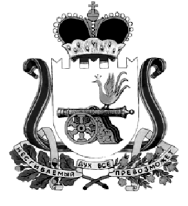 АДМИНИСТРАЦИЯ МУНИЦИПАЛЬНОГО ОБРАЗОВАНИЯ«КАРДЫМОВСКИЙ  РАЙОН» СМОЛЕНСКОЙ ОБЛАСТИ Р А С П О Р Я Ж Е Н И Еот  17.02. 2020     № 00038-р          В целях организации проведения аукциона на право заключения договоров аренды   незастроенных  земельных участков, государственная собственность на которые не разграничена, руководствуясь пунктом 7 статьи  39.11 Земельного кодекса Российской Федерации 1. Объявить проведение аукциона на право заключения договоров аренды   незастроенных  земельных участков, относящихся к категории – земли населенных пунктов:Лот №1: земельный участок с кадастровым номером  67:10:0840101:119 площадью 1500 кв.м, расположенный по адресу: Российская Федерация, Смоленская область, Кардымовский район, Первомайское сельское поселение, д. Заборье, разрешенное использование – отдельно стоящие жилые дома на одну семью 1-3 этажа с участком.Начальную цену предмета аукциона на право заключения договора аренды земельного участка с кадастровым номером  67:10:0840101:119 установить  в размере годовой  арендной платы земельного участка, определенной по результатам рыночной оценки согласно отчету  № 1852-19 от 02.12.2019 г., выполненному ИП Кондратовым Сергем Вячеславовичем, в размере 5100 рублей 00 копеек (пять тысяч сто рублей  00 копеек).Установить размер задатка в размере 100% от начального размера годовой арендной платы земельного участка:  5100 рублей 00 копеек (пять тысяч сто рублей  00 копеек).Установить величину повышения (шаг аукциона) в размере 3% от начального размера годовой арендной платы земельного участка:  153 рубля 00копеек (сто пятьдесят три рубля  00 копеек). Лот №2:  земельный участок с кадастровым номером  67:10:0840101:120 площадью 1500 кв.м, расположенный по адресу: Российская Федерация, Смоленская область, Кардымовский район, Первомайское сельское поселение, д. Заборье, разрешенное использование – отдельно стоящие жилые дома на одну семью 1-3 этажа с участком.Начальную цену предмета аукциона на право заключения договора аренды земельного участка с кадастровым номером  67:10:0840101:120 установить  в размере годовой  арендной платы земельного участка, определенной по результатам рыночной оценки согласно отчету  № 1853-19 от 02.12.2019 г., выполненному ИП Кондратовым Сергем Вячеславовичем, в размере 5100 рублей 00 копеек (пять тысяч сто рублей  00 копеек).Установить размер задатка в размере 100% от начального размера годовой арендной платы земельного участка:  5100 рублей 00 копеек (пять тысяч сто рублей  00 копеек).Установить величину повышения (шаг аукциона) в размере 3% от начального размера годовой арендной платы земельного участка:  153 рубля 00копеек (сто пятьдесят три рубля  00 копеек). Лот №3:  земельный участок с кадастровым номером  67:10:0840101:121 площадью 1500 кв.м, расположенный по адресу: Российская Федерация, Смоленская область, Кардымовский район, Первомайское сельское поселение, д. Заборье, разрешенное использование – отдельно стоящие жилые дома на одну семью 1-3 этажа с участком.Начальную цену предмета аукциона на право заключения договора аренды земельного участка с кадастровым номером  67:10:0840101:121 установить  в размере годовой  арендной платы земельного участка, определенной по результатам рыночной оценки согласно отчету  № 1854-19 от 02.12.2019 г., выполненному ИП Кондратовым Сергем Вячеславовичем, в размере 5100 рублей 00 копеек (пять тысяч сто рублей  00 копеек).Установить размер задатка в размере 100% от начального размера годовой арендной платы земельного участка:  5100 рублей 00 копеек (пять тысяч сто рублей  00 копеек).Установить величину повышения (шаг аукциона) в размере 3% от начального размера годовой арендной платы земельного участка:  153 рубля 00копеек (сто пятьдесят три рубля  00 копеек). 2. Установить дату и время проведения аукциона: 02 апреля  2020 года в 11.00 часов по местному времени по адресу: Российская Федерация, Смоленская область, п. Кардымово, ул. Ленина, д. 14, кабинет начальника отдела экономики, инвестиций, имущественных отношений Администрации муниципального образования «Кардымовский район» Смоленской области.3. Утвердить форму заявки, согласно приложению №1 к настоящему распоряжению.4. Утвердить текст извещения о  проведении аукциона на право заключения договоров аренды незастроенных земельных участков, государственная собственность на которые не разграничена, согласно приложению №2 к настоящему распоряжению.5. Контроль исполнения  настоящего распоряжения возложить на заместителя Главы муниципального образования «Кардымовский район» Смоленской области  Д.В. Тарасова.6. Настоящее распоряжение вступает в силу со дня его подписания.Приложение №1к распоряжению Администрации муниципального образования «Кардымовский район»Смоленской  областиот 17.02.2020  № 00038ЗАЯВКА НА УЧАСТИЕ В АУКЦИОНЕ    "____" ____________ 20       г.Заявитель, ___________________________________________________________________,                              (Ф.И.О., паспортные данные, сведения о месте жительства, подающего заявку)________________________________________________________________________________________________________________________________________________________________________принимая решение об участии в аукционе на право заключения договора аренды   незастроенного  земельного участка:    ________________________________________________________________________________________________________________________________________________________________________________________________________________________________________________________________________________________________________________________________________________________________________________________________________________________________________(наименование имущества, его основные характеристики и местонахождение)обязуюсь:1) соблюдать условия аукциона, содержащиеся в извещении о проведении аукциона.2) в случае признания победителем аукциона заключить с Арендодателем договор аренды земельного участка в установленный действующим законодательством срок. Со сведениями, изложенными в извещении о проведении аукциона, ознакомлен и согласен. Заявка составляется в двух экземплярах, один из которых остаётся у Организатора аукциона, другой - у  Заявителя.К заявке прилагаются документы в соответствии с перечнем, указанным в извещении о проведении аукциона.Адрес и банковские реквизиты Заявителя:_______________________________________________________________________________________________________________________________________________________________________________________________________________________________________________________________Приложения: -платежный документ, подтверждающий внесение соответствующих денежных средств в установленных Федеральным  законом случаях;-копия документа, удостоверяющего личность(В случае подачи заявки представителем заявителя предъявляется надлежащим образом оформленная доверенность)            Подпись Заявителя (его уполномоченного представителя)  ________________________________________          М.П.     "__" ______________ 20_ г.      Заявка принята:      час. ____ мин. ____ "__" _______________ 20 _ г. за № ______ Подпись лица, принявшего заявку_________________Приложение №2к распоряжению Администрации муниципального образования «Кардымовский район»Смоленской  областиот 17.02.2020  № 00038ИЗВЕЩЕНИЕо проведении аукциона на право заключения договоров аренды     земельных участков Организатор аукциона – Администрация муниципального образования «Кардымовский район» Смоленской области 02 апреля  2020 года в 11.00 часов по московскому времени по адресу: Российская Федерация, Смоленская область, п. Кардымово, ул. Ленина, д. 14, кабинет начальника отдела экономики, инвестиций, имущественных отношений, в соответствии с распоряжением Администрации муниципального образования «Кардымовский район» Смоленской области от 17.02.2020 года № 00038-р  проводит  аукцион (открытый по составу участников и по форме подачи предложений о цене) на право заключения договоров аренды незастроенных земельных участков, государственная собственность на которые не разграничена, относящихся к категории – земли населенных пунктов:Лот №1:  земельный участок с кадастровым номером  67:10:0840101:119 площадью 1500 кв.м, расположенный по адресу: Российская Федерация, Смоленская область, Кардымовский район, Первомайское сельское поселение, д. Заборье, разрешенное использование – отдельно стоящие жилые дома на одну семью 1-3 этажа с участком.Срок аренды земельных  участков:  20 (двадцать) лет.Начальная цена предмета аукциона: (в размере годовой  арендной платы земельного участка): 5100 рублей 00 копеек (пять тысяч сто рублей  00 копеек).Размер задатка (100% от начального размера годовой арендной платы земельного участка):  5100 рублей 00 копеек (пять тысяч сто рублей  00 копеек).Величина повышения (шаг аукциона) (в размере 3% от начального размера годовой арендной платы земельного участка):  153 рубля 00копеек (сто пятьдесят три рубля  00 копеек). Технические условия подключения (технологического присоединения) объекта капитального строительства к сетям инженерно-технического обеспечения (приложение  №3 к  настоящему извещению).Максимально и минимально допустимые параметры разрешенного строительства:  определяются проектной документацией.Лот №2: земельный участок  с кадастровым номером  67:10:0840101:120 площадью 1500 кв.м, расположенный по адресу: Российская Федерация, Смоленская область, Кардымовский район, Первомайское сельское поселение, д. Заборье, разрешенное использование – отдельно стоящие жилые дома на одну семью 1-3 этажа с участком.Срок аренды земельных  участков:  20 (двадцать) лет.Начальная цена предмета аукциона: (в размере годовой  арендной платы земельного участка): 5100 рублей 00 копеек (пять тысяч сто рублей  00 копеек).Размер задатка (100% от начального размера годовой арендной платы земельного участка):  5100 рублей 00 копеек (пять тысяч сто рублей  00 копеек).Величина повышения (шаг аукциона) (в размере 3% от начального размера годовой арендной платы земельного участка):  153 рубля 00копеек (сто пятьдесят три рубля  00 копеек). Технические условия подключения (технологического присоединения) объекта капитального строительства к сетям инженерно-технического обеспечения (приложение № 3 к  настоящему извещению).Максимально и минимально допустимые параметры разрешенного строительства:  определяются проектной документацией.Лот №3:  земельный участок с кадастровым номером  67:10:0840101:121 площадью 1500 кв.м, расположенный по адресу: Российская Федерация, Смоленская область, Кардымовский район, Первомайское сельское поселение, д. Заборье, разрешенное использование – отдельно стоящие жилые дома на одну семью 1-3 этажа с участком.Срок аренды земельных  участков:  20 (двадцать) лет.Начальная цена предмета аукциона: (в размере годовой  арендной платы земельного участка): 5100 рублей 00 копеек (пять тысяч сто рублей  00 копеек).Размер задатка (100% от начального размера годовой арендной платы земельного участка):  5100 рублей 00 копеек (пять тысяч сто рублей  00 копеек).Величина повышения (шаг аукциона) (в размере 3% от начального размера годовой арендной платы земельного участка):  153 рубля 00копеек (сто пятьдесят три рубля  00 копеек).  Технические условия подключения (технологического присоединения) объекта капитального строительства к сетям инженерно-технического обеспечения (приложение  №3 к  настоящему извещению).Максимально и минимально допустимые параметры разрешенного строительства:  определяются проектной документацией.Порядок внесения и возврата задатка. Для участия в аукционе необходимо внести задаток в размере 100 % начального размера годовой  арендной платы земельного участка на расчетный счет: реквизиты для перечисления задатка: УФК по Смоленской области (Администрация муниципального образования «Кардымовский район» Смоленской области):      ИНН 6708000841, КПП 670801001, Л/с 05633003320, Банк: отделение Смоленск г. Смоленск, р/с № 40302810966143120001, БИК 046614001, ОКТМО 66623000, КБК 90200000000000000180. Назначение платежа: «Задаток за участие в аукционе на заключение договора аренды незастроенного земельного  участка с кадастровым номером (указывается кадастровый номер земельного участка)».Задаток должен поступить на указанный счет 30.03.2020 года не позднее 15.30 часов по московскому времени. Возврат задатка осуществляется в соответствии с Земельным кодексом Российской Федерации. Организатор аукциона в течение трех дней со дня подписания протокола о результатах аукциона возвращает задатки лицам, участвующим в аукционе, но не победившим в нем.Сведения о порядке подачи заявок.Дата начала приема заявок и прилагающихся к ним документов  для участия в аукционе –  21.02.2020 года.Дата окончания приема заявок и прилагающихся к ним документов для участия в аукционе – 24.03.2020 года.Дата определения участников аукциона – 30.03.2020 года в 15.30 часов по московскому времени по адресу Российская Федерация, Смоленская область, п. Кардымово, ул. Ленина, д. 14, кабинет начальника отдела экономики, инвестиций, имущественных отношений  Администрации муниципального образования «Кардымовский  район» Смоленской области.Заявки по форме бумажного документа по форме согласно приложению №1 с прилагаемыми к ним документами принимаются Организатором аукциона по рабочим дням с 9.00 до 17.00 часов по московскому времени с перерывом на обед с 13.00 до 14.00 часов по адресу Российская Федерация, Смоленская область, п. Кардымово, ул. Ленина, д. 14, кабинет отдела экономики, инвестиций, имущественных отношений.Заявка подается с приложением следующих документов:1) Копия документа, удостоверяющая личность;2) Платежный документ, подтверждающий внесение задатка с отметкой банка плательщика об исполнении.В случае подачи заявки представителем заявителя предъявляется надлежащим образом оформленная доверенность.Заявка с приложением документов подается заявителем в 2-х экземплярах, один из которых с указанием даты и времени (часы и минуты) приема заявки, удостоверенные подписью уполномоченного лица организатора аукциона, возвращаются заявителю.Заявка на участие в аукционе, поступившая по истечении срока приема заявок, вместе с документами, возвращается в день ее поступления заявителю или его уполномоченному представителю. Один заявитель вправе подать только одну заявку на участие в аукционе.Заявитель имеет право отозвать принятую заявку на участие в аукционе до дня окончания срока приема заявок, уведомив об этом в письменной форме организатора аукциона. Организатор аукциона обязан возвратить внесенный задаток заявителю в течение трех рабочих дней со дня поступления уведомления об отзыве заявки. В случае отзыва заявки заявителем позднее дня окончания срока приема заявок задаток возвращается в порядке, установленном для участников аукциона.Ознакомиться со сведениями о земельных участках и прочей информацией можно в рабочие дни с 21.02.2020 года по 24.03.2020 года с 09.00 до  17.00 часов по московскому времени с перерывом на обед с 13.00 до 14.00 часов по адресу: Российская Федерация, Смоленская область, п. Кардымово, ул. Ленина, д. 14, кабинет отдела экономики, инвестиций, имущественных отношений. Осмотр земельных участков  с участием представителя Организатора аукциона может быть произведен в рабочие дни с 21.02.2020 года по 24.03.2020 года с 09.00 до  17.00 часов по московскому времени с перерывом на обед с 13.00 до 14.00 часов по предварительной  договоренности по тел: 8 (48167) 4-21-63, либо после обращения к Организатору аукциона по адресу: Российская Федерация, Смоленская область, п. Кардымово, ул. Ленина, д. 14, кабинет отдела экономики, инвестиций, имущественных отношений.Требования, предъявляемые к претендентам на участие в аукционе.К участию в аукционе допускаются физические и юридические лица, представившие надлежащим образом оформленные документы в соответствии с перечнем, установленным в настоящем извещении, и обеспечившие поступление на счет Организатора аукциона, указанный в настоящем извещении, установленной суммы задатка в порядке и сроки, предусмотренные настоящим извещением.Обязанность доказать свое право на участие в аукционе возлагается на претендента.Порядок регистрации участников аукциона.Участники аукциона вправе участвовать в аукционе лично либо через своих представителей, уполномоченных должным образом.К участию в аукционе допускается не более двух представителей от каждого участника аукциона. Регистрация участников аукциона и (или) представителей участников аукциона проводится представителями Организатора аукциона 02 апреля 2020 года с 10.20 до 10.50  часов по московскому времени по адресу: Российская Федерация, Смоленская область, п. Кардымово, ул. Ленина, д. 14, кабинет отдела экономики, инвестиций, имущественных отношений.При регистрации участник аукциона должен предъявить документ, подтверждающий его личность и надлежащие полномочия.Представитель участника аукциона должен предъявить документы, подтверждающие его личность и надлежащие полномочия.При регистрации участнику аукциона присваивается номер и выдается карточка - идентификатор, которая используется при участии в аукционе. Участник аукциона не имеет права передавать свою Карточку другим участникам аукциона.Участники аукциона и (или) представители участников аукциона, не прошедшие регистрацию, в помещение проведения аукциона не допускаются. Порядок проведения аукциона.Порядок проведения аукциона регулируется земельным и гражданским законодательством Российской Федерации.Победителем аукциона признается участник аукциона, предложивший наиболее высокую цену за предмет аукциона.Результаты аукциона оформляются протоколом о результатах аукциона, который является документом, удостоверяющим право победителя на заключение договора аренды земельного участка.Организатор аукциона в течение 3 банковских дней со дня подписания протокола о результатах аукциона возвращает задаток участникам аукциона, которые не выиграли его.При уклонении (отказе) Победителя аукциона от подписания протокола о результатах аукциона или от заключения договора аренды земельного участка задаток ему не возвращается, а Победитель утрачивает право на заключение указанного договора.Решение об отказе в проведении аукциона может быть принято  не позднее, чем за три дня до наступления даты его проведения. Все вопросы, касающиеся проведения аукциона, не нашедшие отражения в настоящем извещении о проведении аукциона, регулируются законодательством Российской  Федерации.	Настоящее извещении о проведении аукциона является публичной офертой для заключения договора о задатке в соответствии со статьей 437 Гражданского кодекса Российской Федерации, а подача заявителем заявки и перечисление задатка являются акцептом такой оферты, после чего соглашение о задатке считается заключенным. Информация о проведении аукциона опубликована на официальном сайте Российской Федерации для размещения информации о проведении торгов (электронный адрес www.torgi.gov.ru), а также на официальном сайте Администрации муниципального образования «Кардымовский район» Смоленской области  (электронный адрес  www.kardymovo.ru).Контактный  телефон  8 (48167) 4-21-63 . Приложение: 1. Форма заявки на участие в аукционе (приложение № 1).2. Проект договора аренды земельного участка  (приложение  №2).3.Технические условия подключения (технологического присоединения) объекта капитального строительства к сетям инженерно-технического обеспечения (приложение №3).Приложение №1к  извещениюЗАЯВКА НА УЧАСТИЕ В АУКЦИОНЕ    "____" ____________ 20       г.Заявитель, ___________________________________________________________________,                              (паспортные данные, сведения о месте жительства, подающего заявку)________________________________________________________________________________________________________________________________________________________________________принимая решение об участии в аукционе на право заключения договора аренды   незастроенного  земельного участка:    ________________________________________________________________________________________________________________________________________________________________________________________________________________________________________________________________________________________________________________________________________________________________________________________________________________________________________(наименование имущества, его основные характеристики и местонахождение)обязуюсь:1) соблюдать условия аукциона, содержащиеся в извещении о проведении аукциона.2) в случае признания победителем аукциона заключить с Арендодателем договор аренды земельного участка в установленный действующим законодательством срок. Со сведениями, изложенными в извещении о проведении аукциона, ознакомлен и согласен. Заявка составляется в двух экземплярах, один из которых остаётся у Организатора аукциона, другой - у  Заявителя.К заявке прилагаются документы в соответствии с перечнем, указанным в извещении о проведении аукциона.Адрес и банковские реквизиты Заявителя:_______________________________________________________________________________________________________________________________________________________________________________________________________________________________________________________________Приложения: -платежный документ, подтверждающий внесение соответствующих денежных средств в установленных Федеральным  законом случаях;-копия документа, удостоверяющего личность(В случае подачи заявки представителем заявителя предъявляется надлежащим образом оформленная доверенность)            Подпись Заявителя (его уполномоченного представителя)  ________________________________________          М.П.     "__" ______________ 20_ г.      Заявка принята:      час. ____ мин. ____ "__" _______________ 20 _ г. за № ______ Подпись лица, принявшего заявку_________________Приложение №2к извещениюПРОЕКТ ДОГОВОРА АРЕНДЫ ЗЕМЕЛЬНОГО УЧАСТКАС условиями договора аренды земельного участка можно ознакомиться по адресу: Российская Федерация, Смоленская область, п. Кардымово, ул. Ленина, д. 14, кабинет отдела экономики, инвестиций, имущественных отношений или распечатать с официального сайта Российской Федерации в сети «Интернет» www.torgi.gov.ru. или с официального сайта Администрации муниципального образования «Кардымовский район» Смоленской области (электронный адрес  www.kardymovo.ru).Приложение №3к извещениюТЕХНИЧЕСКИЕ УСЛОВИЯ ПОДКЛЮЧЕНИЯ (ТЕХНОЛОГИЧЕСКОГО ПРИСОЕДИНЕНИЯ) ОБЪЕКТА КАПИТАЛЬНОГО СТРОИТЕЛЬСТВА К СЕТЯМ ИНЖЕНЕРНО-ТЕХНИЧЕСКОГО ОБЕСПЕЧЕНИЯ.Электроснабжение:Согласно открытым данным ПАО «МРСК Центра», размещенным на официальном сайте ПАО «МРСК Центра» (https://www.mrsk-1.ru /ru/clients/filial/bandwidth/,https://www.mrsk-1.ru/customers/services/tp/inter_map/286/) (Постановление Правительства РФ от 21.01.2004 № 24 «Об утверждении стандартов раскрытия информации субъектами оптового и розничных рынков электрической энергии») ближайшими открытыми центрами питания, к которым возможно осуществление технологического присоединения энергопринимающих устройств объектов капитального строительства, планируемых к размещению на указанных земельных участках, являются:- ПС «Вачково» 35/10 кВ (резерв мощности для технологического присоединения составляет 1,93 МВт), ориентировочное расстояние по прямой от центра питания до границы земельного участка около 7 км;- ПС «Соловьево» 35/10 кВ (резерв мощности для технологического присоединения составляет 3,88 МВт), ориентировочное расстояние по прямой от центра питания до границы земельного участка около 8,5 км.Согласно абзацу первому пункта 17 «Правил технологического присоединения энергопринимающих устройств потребителей электрической энергии, объектов по производству электрической энергии, а также объектов электросетевого хозяйства, принадлежащих сетевым организациям и иным лицам, к электрическим сетям», утвержденных постановлением Правительства Российской Федерации от 27.12.2004 № 861 (далее - Правил) плата за технологическое присоединение энергопринимающих устройств максимальной мощностью, не превышающей 15 кВт включительно (с учетом ранее присоединенных в данной точке присоединения энергопринимающих устройств), устанавливается исходя из стоимости мероприятий по технологическому присоединению в размере не более 550 рублей при присоединении заявителя, владеющего объектами, отнесенными к третьей категории надежности (по одному источнику электроснабжения), при условии, что расстояние от границ участка заявителя до объектов электросетевого хозяйства на уровне напряжения до 20 кВ включительно необходимого заявителю класса напряжения сетевой организации, в которую подана заявка, составляет не более 300 метров в городах и поселках городского типа и не более 500 метров в сельской местности.Если условия подключения объектов, планируемых к строительству на указанных земельных участках, не соответствуют критериям, по которым применяется плата в размере 550 рублей, то расчет платы за технологическое присоединение территориальная сетевая организация осуществляет на основании действующих на момент рассмотрения заявки стандартизированных тарифных ставок, ставок за единицу максимальной мощности, формулы платы за технологическое присоединение. Следует отметить, что в соответствии с абзацем 8 пункта 2 статьи 23.2 Федерального закона от 26.03.2003 № 35-ФЗ «Об электроэнергетике», с 1 октября 2017 года в состав платы за технологическое присоединение энергопринимающих устройств максимальной мощностью не более 150 кВт не включаются расходы, связанные со строительством объектов электросетевого хозяйства - от существующих объектов электросетевого хозяйства до присоединяемых энергопринимающих устройств и (или) объектов электроэнергетики. Стоимость по договору технологического присоединения в 2020 году согласно Постановлению Департамента от 24.12.2019 № 358 «Об установлении размера платы за технологическое присоединение к электрическим сетям территориальных сетевых организаций на территории Смоленской области на 2020 год» при расчете на основании ставок за единицу максимальной мощности составит 465 руб./кВт без НДС или при расчете по стандартизированным тарифным ставкам 10 405 руб. за одно присоединение без НДС.При технологическом присоединении по второй или третьей категории надежности энергопринимающих устройств, максимальная мощность которых составляет до 150 кВт включительно (с учетом ранее присоединенных в данной точке присоединения энергопринимающих устройств), в соответствии с пунктом 3 Правил сетевая организация обязана выполнить в отношении заявителя мероприятия по технологическому присоединению энергопринимающих устройств независимо от наличия или отсутствия технической возможности.Срок действия технических условий, согласно пункту 24 Правил, не может составлять менее 2 лет и более 5 лет. При невыполнении заявителем технических условий в согласованный срок и наличии на дату окончания срока их действия технической возможности технологического присоединения сетевая организация по обращению заявителя вправе продлить срок действия ранее выданных технических условий. При этом дополнительная плата не взимается (пункт 27 Правил).Срок исполнения мероприятий по технологическому присоединению к электрическим сетям по постоянной схеме будет составлять от 4 до 6 месяцев. Водоснабжение и водоотведение:Подключение к централизованной сети водоотведения земельных участков с кадастровыми номерами 67:10:0840101:119, 67:10:0840101:120 и   67:10:0840101:121 не представляется возможным ввиду отсутствия данной инфраструктуры.Подключение к централизованному водоснабжению земельных участков с кадастровыми номерами 67:10:0840101:119, 67:10:0840101:120 и   67:10:0840101:121 не представляется возможным ввиду отсутствия данной инфраструктуры.Газификация:Техническое присоединение к газораспределительной сети объекта капитального строительства в д. Заборье Кардымовского района не представляется возможным ввиду отсутствия данной инфраструктуры.О  проведении  аукциона на право заключения договоров аренды   незастроенных  земельных участков, государственная собственность на которые не разграниченаГлава  муниципального образования «Кардымовский район» Смоленской области  П.П. Никитенков